19.03.2024Тендеры и закупки: предпринимателям Красноярского края расскажут, как участвовать в закупках крупнейших заказчиковПри поддержке агентства развития малого и среднего предпринимательства Красноярского края Корпорация МСП – федеральная корпорация по поддержке малого и среднего предпринимательства – проведёт бизнес-семинар по вопросам участия субъектов МСП и самозанятых граждан в закупках крупных заказчиков и оказания им различных форм поддержки. Мероприятие организовано в рамках нацпроекта «Малое и среднее предпринимательство», который инициировал Президент и курирует первый вице-премьер Андрей Белоусов.Предприниматели познакомятся с основными аспектами действующего законодательства в сфере закупок МСП в регионе, с особенностями закупочных положений заказчиков, порядком участия в торгах и заключения договоров. Также получат полезную информацию по развитию бизнеса с учетом сегодняшних экономических условий.«Тема госзакупок является очень актуальной. Знания о закупках и умение эффективно работать с поставщиками являются неотъемлемой частью успешного ведения бизнеса. Бизнес-семинары предоставляют возможность узнать о современных подходах к закупкам, различных стратегиях снижения затрат и оптимизации процессов снабжения. Это не только помогает компаниям сэкономить деньги, но и повышает их конкурентоспособность на рынке», – отметил заместитель руководителя агентства развития малого и среднего предпринимательства Красноярского края Роман Мартынов.Мероприятие состоится 22 марта в 10.30 на площадке регионального центра «Мой бизнес» по адресу: ул. Александра Матросова, 2, также в семинаре можно принять участие онлайн. Заявку можно подать в электронном виде по ссылке: https://vk.cc/cvm9Vu. Участие бесплатное. Заявки принимаются до 21 марта включительно.Обучающие мероприятия для предпринимателей проводятся регулярно. Подробности о них можно узнать на сайте агентства, а также на сайте мойбизнес-24.рф или по телефону 8-800-234-0-124.Дополнительная информация для СМИ: +7 (391) 222-55-03, пресс-служба агентства развития малого и среднего предпринимательства Красноярского края.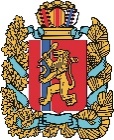 АГЕНТСТВО РАЗВИТИЯ МАЛОГО И СРЕДНЕГО ПРЕДПРИНИМАТЕЛЬСТВАКРАСНОЯРСКОГО КРАЯ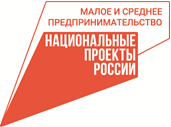 